      Dreamers/AB540 Students 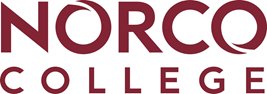 Steps for Completing the2022-2023 California Dream Act ApplicationComplete the California Dream Act Application at https://dream.csac.ca.gov and add Norco College to your application. Norco College school code is 04176100. Application will require 2020 tax information.Two weeks after you have submitted your California Dream Act Application, the Student Financial Services office will contact you via your student e-mail account with one of the following notifications:You will receive a Financial Aid Award Notification once your file is processed and eligibility for the California College Promise Grant (Fee Waiver) is determined. If you have not been determined as being AB540 eligible, you will receive a notification to update you residency status with Admissions and Records.If there are any errors or missing information regarding your application, you will be notified by e-mail explaining the process on making corrections. If you need to make corrections to your CA Dream Act Application, please log in at https://dream.csac.ca.gov and choose to “Retrieve Current Application” or “Provide Signature” on the main page to make your required corrections.The Student Financial Services office will receive your corrected CA Dream Act Application in approximately 1-2 weeks. Once your file is processed and eligibility for the California College Promise Grant (Fee Waiver) is determined, you will then receive a Financial Aid Award notification via your student e-mail account as well as posted through MyPortal.If you are awarded an additional grant during the award year, you will receive a revised Financial Aid Award Notification or an e-mail indicating additional documents are required. Please check your student e-mail regularly for updates to your financial aid award. Financial Aid Awards can be viewed on your MyPortal:Click on the MyPortal linkEnter your student email and password, select sign inClick into WebAdvisor/Students menu/Financial Aid  Go to Financial Aid Award Letter For Cal Grant recipients, please see information on reverse side regarding Bank Mobile Disbursements.  Important Note: California College Promise Grant waives enrollment fees only. It does not pay for books, other educational supplies, the student services fee, health fee, or additional class fees.QUESTIONS ABOUT APPLYING AS AN AB 540 STUDENT AND OTHER AVAILABLE SERVICES PLEASE CONTACT:Norco College Dream LiaisonLorena ValenciaLorena.Valencia@norcocollege.edu (951) 738-7795